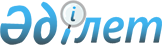 Об отказе в принятии дела к производству по запросу ООО "Vest-Resurs" Республики Молдова о взыскании задолженности с ГПТУП "Белая Русь" Управления делами Президента Республики Беларусь в сумме 1 019 697,19 доллара СШАОпределение Экономического Суда Содружества Независимых Государств от 19 ноября 2003 года N 01-1/5-03

      Коллегия Экономического Суда Содружества Независимых Государств в составе: 

      председательствующего - судьи Экономического Суда Жороева К., 

      членов коллегии - судей Экономического Суда: Апостола Д., Толибова X., 

      при секретаре Медведевой Т.Е., 

      с участием Генерального советника Прониной М.Г., 

      рассмотрев в открытом судебном заседании дело по исковому заявлению ООО "Vest-Resurs" Республики Молдова к ГПТУП "Белая Русь" Управления делами Президента Республики Беларусь о взыскании задолженности в сумме 1 019 697,19 доллара США, 

      заслушав судью-докладчика Жороева К.,  УСТАНОВИЛА: 

      Общество с ограниченной ответственностью "Vest-Resurs" Республики Молдова обратилось в Экономический Суд с исковым заявлением о взыскании с Государственного производственно-торгового унитарного предприятия "Белая Русь" Управления делами Президента Республики Беларусь задолженности в сумме 1 019 697,19 доллара США, возникшей в связи с частичной оплатой за поставку виноматериалов в соответствии с договором поставки N 02 ВМ/03 от 30 декабря 2002 года. 

      Изучив материалы искового заявления, коллегия Экономического Суда Содружества Независимых Государств считает необходимым отказать в принятии искового заявления по следующим основаниям. 

      В соответствии с абзацем вторым  пункта 3 Положения об Экономическом Суде Содружества Независимых Государств, утвержденного Соглашением о статусе Экономического Суда СНГ от 6 июля 1992 года, к ведению Экономического Суда относится разрешение межгосударственных экономических споров, возникающих при исполнении экономических обязательств, предусмотренных соглашениями, решениями Совета глав государств, Совета глав правительств Содружества. Заявленный иск, как видно из представленных материалов, вытекает из гражданско-правовых договорных правоотношений между субъектами хозяйствования Республики Молдова и Республики Беларусь. Данных о том, что договор поставки заключен сторонами в целях реализации межгосударственного (межправительственного) соглашения о торгово-экономическом сотрудничестве между Республикой Молдова и Республикой Беларусь в исковых материалах не имеется. 

      В соответствии с абзацем пятым  пункта 3 Положения межгосударственные экономические споры рассматриваются по заявлению заинтересованных государств в лице их полномочных органов, институтов Содружества. Исключение составляет Республика Молдова, подписавшая  Соглашение о статусе Экономического Суда СНГ с оговоркой, в соответствии с которой передача спора в Суд осуществляется только по согласию государств-участников спора. В силу изложенных выше обстоятельств включенная сторонами в договор поставки арбитражная оговорка о передаче спора на рассмотрение Экономического Суда СНГ является недействительной и не порождает за собой никаких юридических последствий. 

      На основании изложенного и руководствуясь пунктом 58 Регламента Экономического Суда Содружества Независимых Государств, коллегия Экономического Суда Содружества Независимых Государств  ОПРЕДЕЛИЛА: 

      Отказать в приеме искового заявления ООО "Vest-Resurs" о взыскании задолженности с ГПТУП "Белая Русь" Управления делами Президента Республики Беларусь в сумме 1 019 697,19 доллара США ввиду его неподсудности Экономическому Суду СНГ. 

      Приложенные документы к исковому заявлению возвратить заявителю. 

      Копию определения направить в ООО "Vest-Resurs" и ГПТУП "Белая Русь" Управления делами Президента Республики Беларусь. 

      Определение может быть обжаловано в Пленум Экономического Суда СНГ.       Председательствующий                       К. Жороев       Члены коллегии:                            Д. Апостол 

                                                 Х. Толибов 
					© 2012. РГП на ПХВ «Институт законодательства и правовой информации Республики Казахстан» Министерства юстиции Республики Казахстан
				